Kepada Yth.Ketua/Sekretaris Program Studi Fakultas Psikologi Dengan Hormat,Setelah melakukan proses pembimbingan dan dipandang telah memenuhi kaidah penulisan ilmiah, bersama ini diajukan untuk melakukan SIDANG TUGAS AKHIRAtas nama mahasiswa berikut :Demikian atas perhatian dan kerjasamanya terimakasih.Jakarta, ........................................Dosen Pembimbing(..................................................)Yang bertanda tangan dibawah ini menyatakan bahwa :Nama	:…………………………………………………………………..NIM	:…………………………………………………………………..Program Studi / Fakultas	:…………………………………………………………………..Judul Tugas Akhir	:…………………………………………………………………..…………………………………………………………………………………………………………………………………………Telah memenuhi seluruh kewajiban untuk dapat mengikuti sidang sarjana. Demikian surat pernyataan ini, untuk pendaftaran sidang sarjana dan dipergunakan sebagaimana mestinya.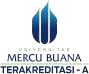 SURAT PENGAJUAN SIDANG TUGAS AKHIRSURAT PENGAJUAN SIDANG TUGAS AKHIRSURAT PENGAJUAN SIDANG TUGAS AKHIRSURAT PENGAJUAN SIDANG TUGAS AKHIRSURAT PENGAJUAN SIDANG TUGAS AKHIRSURAT PENGAJUAN SIDANG TUGAS AKHIRQQQNo. DokumenNo. Dokumen061.423.4.66.00DistribusiDistribusiDistribusiDistribusiDistribusiDistribusiDistribusiTgl. EfektifTgl. Efektif10 Juli 2019Nama MahasiswaNIMJudul Tugas AkhirNo. Handphone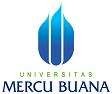 BUKTI BEBAS KEWAJIBAN SIDANG SARJANA(REGULER 2)QNo.Dokumen001.551.4.27.00DistribusiDistribusiDistribusiDistribusiDistribusiDistribusiTgl. Efektif10 Juli 2019.PejabatVerifikasiTanda TanganSekretaris Program Studi/ Ketua Program StudiMelakukan verifikasi terhadap ketentuan akademik seperti jumlah SKS, Mata Kuliah, IPK, KRS berlaku, tidak terkena sanksi dan ketentuan akademik lainnyaBiro Administrasi KeuanganMelakukan verifikasi terhadap tunggakan biaya pendidikan dan biaya tugas akhirUPT PerpustakaanMelalukan verifikasi terhadap pinjaman buku, sumbangan buku dan ketentuan lain UPT PerpustakaanTata Usaha (TU) FPSIMelakukan verifikasi terhadap plagiarism (aplikasi turn it in) max 30%